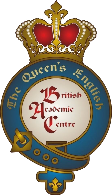  
Частное учреждение дополнительного профессионального образования 
"Британский академический центр"
ИНН 2310980554 КПП 231001001 ОГРН 1122300003495Юр. адрес: г. Краснодар, ул. Красная, 182, оф. 315Телефон:  8(800) 30 22 070Договор об оказании образовательных услуг №{contract.id}г.Краснодар                                                                                                                                                               Частное учреждение дополнительного профессионального образования «Британский академический центр», лицензия от 24 июня 2016г. серия 23Л01 № 0004834 рег. № 07984, выданной Министерством образования, науки и молодежной политики Краснодарского края)  в лице Генерального директора Кодзасовой Екатерины Геннадьевны, действующей на основании Устава, именуемый в дальнейшем «Центр», с одной стороны, и Заказчик {customer.legal_name} (Обучающийся или законный представитель  Обучающегося*), паспорт серия номер {customer.id_no}, выдан {customer.id_org}, {customer.id_issued}, зарегистрированный по адресу {customer.address}, именуемый в дальнейшем «Заказчик», с другой стороны, заключили настоящий договор (далее «Договор») о нижеследующем:1.                    Предмет договора1.1                Центр предоставляет Обучающемуся образовательные услуги по обучению иностранному языку в очном/дистанционном формате, а Заказчик оплачивает указанные образовательные услуги.1.2                Центр оказывает услуги по организации обучения Обучающегося на следующих условиях:1.2.1             ФИО Обучающегося: {customer.name} {customer.dob}1.2.2             Телефон Обучающегося: {customer.phone}1.2.3             Наименование учебного курса (программы):  {customer.subjects}1.2.4             Уровень обучения Обучающегося: {customer.levels}1.2.5             Тип посещений: {contract.visit_type}1.2.6             Форма обучения: очно/дистанционно2.                    Обязанности Центра 2.1   Организовать и обеспечить надлежащее исполнение услуг, предусмотренных в разделе 1 настоящего Договора. Проводить обучение Обучающегося силами квалифицированных преподавателей**. Образовательные услуги оказываются в соответствии с учебным планом, календарным учебным графиком и расписанием занятий, разрабатываемыми Центром.2.2   Обеспечить для проведения очных занятий помещения, соответствующие обязательным нормам и правилам, предъявляемым к образовательному процессу. Иметь материально-техническое обеспечение для проведения занятий в дистанционном формате.2.3   Обеспечить Обучающегося учебными материалами***, предоставить Обучающемуся доступ к учебным материалам и информационным ресурсам с персонального компьютера.2.4   Проявлять уважение к личности Обучающегося.  2.5   По окончании курса обучения организовать зачёт (выходное тестирование по всем видам речевой деятельности) Обучающемуся, и в случае выполнения выходного тестирования с результатом 65% и более – выдать сертификат (если курс предполагает получение сертификата****) или удостоверение установленного образца (если курс предполагает получение удостоверения).2.6   В случае ухода Обучающегося из Центра до завершения им обучения в полном объеме уровня (курса), выдать Обучающемуся по его письменному запросу соответствующий документ (справку) об освоении тех или иных компонентов учебных программ.2.7   Уведомить Обучающегося или его представителя о нецелесообразности оказания Обучающемуся образовательных услуг в объеме, предусмотренном настоящим Договором, вследствие нарушения правил поведения в Центре и правил посещаемости занятий.3.     Обязанности Обучающегося и/или его представителя3.1   Своевременно вносить плату за оказываемые образовательные услуги, указанные в разделе 1 настоящего Договора.  Плата за обучение должна быть произведена до начала занятий.3.2   Посещать занятия, в соответствии с учебным расписанием, говорить на занятии на изучаемом языке. Опоздание Обучавшегося на занятие не может являться причиной изменения времени окончания занятия.3.3   Выполнять задания по подготовке к занятиям, даваемые педагогами Центра.3.4   Незамедлительно сообщать руководству Центра об изменении контактного телефона, электронного адреса и места нахождения Заказчика.3.5   Соблюдать учебную дисциплину и правила Центра и общепринятые нормы поведения, в частности, проявлять уважение к преподавателям, администрации, персоналу Центра, другим обучающимся и гостям Центра, не посягать на их честь и достоинство, не посещать занятия в состоянии инфекционной болезни, алкогольного, наркотического или токсического опьянения, соблюдать правила противопожарной безопасности.3.6   Возмещать ущерб, причиненный Обучающимся имуществу Центра, в соответствии с законодательством Российской Федерации.3.7   В случае выявления заболевания Обучающегося (по заключению учреждений здравоохранения) освободить Обучающегося от занятий.3.8   Для посещения занятий в дистанционном формате Обучающийся должен иметь соответствующее материально-техническое обеспечение: персональный компьютер/планшет/ноутбук с выходом в глобальную сеть Internet, рабочие и настроенные видеокамеру и динамик, скачанное приложение, посредством которого проводится занятие, гарнитуру.4. Права Центра, Обучающегося и /или его представителя4.1. Центр имеет право:4.1.1.   Отказать Обучающемуся или его представителю в заключении договора на новый срок по истечении действия настоящего Договора, если Обучающийся в период его действия допускал нарушения, предусмотренные гражданским законодательством и настоящим Договором и дающие Центру право в одностороннем порядке отказаться от исполнения договора.4.1.2.   В течение всего периода обучения Центр оставляет за собой право на замену преподавателей, стоимости обучения (за исключением уже оплаченных периодов), но не более чем на 10% в течение одного учебного года при отсутствии перехода Обучающегося на иную форму и/или программу обучения, изменения в расписании, сохраняя продолжительность курса, а также на объединение нескольких групп при условии, что количественный состав новой группы не превысит 8 человек.4.1.3.  Центр имеет право произвести перерасчет платы за обучение согласно действующему прайсу на оказание услуг в индивидуальном формате, если количество Обучающихся в группе становится менее 4 человек или временно закрыть группу.4.1.4.   Центр оставляет за собой право не допускать Обучающегося до занятий, если эти занятия не были своевременно оплачены в порядке и на условиях, предусмотренных настоящим договором.4.1.5.   В случае расторжения договора по инициативе Обучающегося или его представителя возврат денежных средств за учебные материалы не производится.4.1.6.   В случае применения органами власти ограничительных мероприятий, связанных с распространением новой коронавирусной инфекцией, очные занятия автоматически будут переведены в дистанционный формат для Обучающегося с сохранением расписания и стоимости.5. Права Обучающегося  и/или его представителя                                                   5.1 Обучающийся и/или его представитель имеет право:5.1.1    Требовать от Центра предоставления информации по вопросам, касающимся организации и обеспечения надлежащего исполнения услуг, предусмотренных настоящим Договором, образовательной деятельности Центра и перспектив его развития, об успеваемости, поведении, отношении Обучающегося к обучению.5.1.2    В случае невозможности исполнения условий настоящего договора, возникшей по вине Центра – нарушение Центром условий настоящего договора, отказаться от услуг, предоставляемых Центром, при условии оплаты Центру фактически понесенных расходов, связанных с выполнением обязательств по настоящему договору.5.1.3    Отказаться от услуг Центра в течение всего срока с момента приобретения Абонемента и до начала занятий, но не позднее дня начала занятий. При этом Центр осуществляет возврат внесенной заказчиком предоплаты в течение 20 (двадцати) банковских дней. Если Обучающийся или его представитель заявил о намерении отказаться от услуг Центра после дня начала занятий, Центр не осуществляет возврат внесенных Обучавшимся или его представителем денежных средств.5.1.4    В случае, когда Обучающийся или его представитель не воспользовался приобретенным Абонементом в течение его срока действия Центр освобождается от исполнения обязательств, предусмотренным настоящим Договором, а также от возврата Обучающемуся или его представителю уплаченных средств по Договору.5.1.5    Обучающийся или его представитель, надлежащим образом исполнивший свои обязательства по настоящему Договору, имеет преимущественное право на заключение договора на новый срок по истечении срока действия настоящего Договора.5.1.6    По желанию Обучающегося или его представителя Обучающемуся могут быть предоставлены дополнительные образовательные услуги. Порядок и условия предоставления дополнительных образовательных услуг определяются соответствующими Приложениями к настоящему договору.5.1.7    «Заморозить» Абонемент на срок 1-3 месяца с письменным уведомлением Центра об этом намерении за 14 (четырнадцать) календарных дней до планируемой приостановки. По истечении максимального срока «заморозки» Абонемента возврат уплаченных средств не возвращается Заказчику, если Обучающийся не возобновил обучение.5.1.8    Отменить занятие за 4 часа до его начала. В случае заблаговременной отмены плата за отмененное занятие не сгорает.5.2. Обучающийся имеет право:5.2.1    Обращаться к работникам Центра по всем вопросам деятельности Центра.5.2.2    Получить доступ к Личному кабинету.5.2.3    Получать полную и достоверную информацию об оценке своих знаний, умений, иных образовательных достижениях, а также о критериях этой оценки.5.2.4    Пользоваться имуществом Центра, необходимым для осуществления образовательного процесса, во время занятий, предусмотренных расписанием.5.2.5    Пользоваться дополнительными образовательными услугами, не входящими в учебную программу за отдельную плату.5.2.6    Принимать участие в мероприятиях (в том числе платных), организованных Центром.6. Стоимость и оплата услуг6.1 Общие положения6.1.1    Цены, стоимость обучения, порядок и сроки оплаты указываются Центром в настоящем Договоре.6.1.2    Полная стоимость образовательных услуг по Договору составляет {contract.amount} ({contract.amount.string}) рублей за Абонемент.6.1.3    Плата за обучение производится в безналичном порядке на расчетный счет Центра. Оплата услуг удостоверяется платежными документами, выдаваемыми плательщику кредитной организацией, через которую осуществлялась оплата образовательных услуг. Счет или квитанция на оплату образовательных услуг является Приложением к договору на оказание образовательных услуг.6.1.4    Обязанности Обучающегося или его представителя по оплате услуг считаются исполненными в момент поступления денежных средств на расчетный счет или в кассу Центра.6.1.5    Образовательные услуги по настоящему Договору не облагаются налогом на добавленную стоимость (НДС) на основании подп. 14 п. 2 ст. 149 Налогового кодекса РФ.6.2        Порядок оплаты6.2.1    Обучающийся или его представитель вносит предоплату обучения в размере стоимости приобретаемого Абонемента не позднее истечения 2 (двух) последних занятий предыдущего Абонемента путем внесения платы на расчётный счет Центра по персональной квитанции на оплату или счету.6.2.2    Датой осуществления платежа является дата поступления денежных средств на расчетный счет Центра.6.2.3    Плата, внесенная Обучающимся или его представителем, соответствует определенному количеству занятий, согласно приобретенному Абонементу. Срок действия не активированного Абонемента составляет 9 месяцев.6.2.4    Плата за пропущенные Обучающимся занятия в группе/мини-группе возврату и переносу не подлежит за исключением случаев при пропуске 2х и более занятий подряд, при предъявлении соответствующей справки из органов здравоохранения. А также случаев, связанных с отсутствием по причине командировки и предъявлении документов, подтверждающих факт командировки, заверенных работодателем Обучающегося. В данных случаях 50% от стоимости пропущенных занятий в группе/мини-группе переносится в счет оплаты обучения в следующем периоде или возвращается Обучающемуся или его представителю, если курс обучения закончен.6.2.5 Плата за пропущенные Обучающимся занятия индивидуального формата подлежит переносу до полного использования приобретенного Абонемента в период его действия, но не подлежит возврату.7. Порядок обучения7.1   Количество человек в группе не должно превышать 8 человек.7.2   При отмене занятий по вине Центра происходит согласованный с группой Обучающегося перенос занятий на другое время или другой день.7.3   В случае, если занятия в группе приостановлены, а также в иных оговоренных с Обучающимся или его представителем случаях, Центр вправе предложить Обучающемуся продолжить обучение в другой группе аналогичного уровня с возможной дополнительной оплатой, иным временем и местом обучения.7.4   В процессе обучения Обучающийся регулярно проходит тестирование, по результатам которого он может быть переведен или не переведен на следующий уровень.7.5   При неудовлетворительном результате выходного тестирования (менее 65%) по окончании курса обучения, Обучающийся может приобрести за дополнительную плату 2 (два) индивидуальных занятия с преподавателем для подготовки к прохождению тестирования. В случае повторной неудовлетворительной сдачи тестирования Обучающемуся предлагается за дополнительную плату повторить обучение на том же уровне обучения.8. Основания изменения и расторжения договора8.1          Условия, на которых заключен настоящий Договор, могут быть изменены либо по соглашению сторон, либо в соответствии с действующим законодательством Российской Федерации. Все дополнения, изменения условий настоящего договора действительны лишь в том случае, если они подписаны обеими сторонами.8.2          Настоящий Договор может быть расторгнут по соглашению сторон. По инициативе одной из сторон, договор может быть расторгнут по основаниям, предусмотренным действующим законодательством Российской Федерации.8.3          Центр вправе отказаться от исполнения договора, если Обучающийся или его представитель нарушил сроки оплаты услуг по настоящему договору два раза подряд, либо по причине неоднократных иных нарушений обязательств со стороны Обучающегося или его представителя, предусмотренных разделами 3 и 4 настоящего Договора, что явно затрудняет исполнение обязательств Центром и нарушает права и законные интересы других обучающихся и работников Центра.8.4          Если Обучающийся своим поведением систематически нарушает права и законные интересы других обучающихся и работников Центра или препятствует нормальному осуществлению образовательного процесса, Центр вправе отказаться от исполнения договора, когда после двух предупреждений Обучающийся не устранит указанные нарушения.8.5          Договор считается расторгнутым со дня письменного уведомления Центром Обучающегося или его представителя об отказе от исполнения договора.8.6          В случае расторжения данного договора возврат денежных средств Обучающемуся или его представителю производится при предоставлении Центру следующих документов: заявления на возврат денежных средств, оригинала или копии договора с Центром, квитанции, об оплате обучения на банковский счёт, реквизиты которого указываются в заявлении на возврат денежных средств. Возврат средств осуществляется в течение 20 банковских дней от момента подачи заявления.9. Ответственность за неисполнение или ненадлежащее исполнение обязательств по настоящему Договору9.1   В случае неисполнения или ненадлежащего исполнения сторонами обязательств по настоящему Договору они несут ответственность, предусмотренную гражданским законодательством и законодательством о защите прав потребителей, на условиях, установленных этим законодательством.9.2   Стороны освобождаются от ответственности за неисполнение или ненадлежащее исполнение своих обязательств по настоящему Договору, если такое неисполнение или ненадлежащее исполнение было вызвано событиями, которые независимы от воли сторон и которые не могла избежать добросовестная сторона. К таким событиям относятся: изменение или издание новых законов, постановления Правительства или местных органов власти и управления, война и военные действия, мобилизация, забастовки, пожары, взрывы и природные катастрофы, а также другие события, которые Торгово-Промышленная Палата признает случаями непреодолимой силы.10. Срок действия договора и другие условия10.1  Настоящий Договор вступает в силу со дня его заключения сторонами и действует до полного выполнения сторонами своих обязательств друг перед другом.10.2  При проведении Центром занятий в мини-группах и в группах образовательные услуги считаются оказанными Обучающемуся. вне зависимости от присутствия Обучающегося на занятиях. Порядок и условия предоставления Обучающемуся дополнительных занятий в случае пропуска Обучающимся занятий определяется п.5.1.6. настоящего договора.10.3  Договор составлен в двух экземплярах, имеющих равную юридическую силу, по одному экземпляру для Обучающегося или его представителя и Центра.10.4  Стороны обязуются принимать все зависящие от них меры по разрешению возможных разногласий и споров, которые могут возникнуть по Договору, во внесудебном порядке, а при невозможности достичь соглашения – споры подлежат рассмотрению в суде с обязательным соблюдением письменного претензионного порядка урегулирования спора. Обучающийся или его представитель:                                                                                Центр:________________________                                                   м.п.               ____ Е.Кодзасова            (подпись)                                                                                                           Примечания:* Согласно ст. 21, 26, 28 Гражданского кодекса РФ Договор может быть подписан совершеннолетним Студентом, достигшим 18 лет, либо несовершеннолетним Студентом в возрасте от 14 до 18 лет с письменного согласия своих законных представителей, либо законным представителем несовершеннолетнего Студента, не достигшего возраста 18 лет. В этом случае в договоре указывается статус законного представителя студента (мать, отец, опекун, попечитель и др.)** С целью надлежащего исполнения своих обязанностей, Центр вправе привлекать к обучению преподавателей и специалистов сторонних организаций.*** учебные материалы предоставляются при 100% авансовой предоплате.****курс обучения общего направления, подготовка к экзаменам, специализированный курс для всех возрастных категорий по уровням Beginner-Pre-Intermediate предполагает выдачу сертификата установленного образца, в случае  выполнения выходного тестирования с результатом 65% и более. Печатная форма сертификата/удостоверения оплачивается отдельно.